Prices of agricultural products in July 2022	 
Procurement prices of basic agricultural products   increased in July 2022 in comparison with the previous month (by 1.0%) as well as while compared to the corresponding month of the previous year (by 51.6%). Chart 1. Changes in procurement prices of basic agricultural products in relation to the previous  month 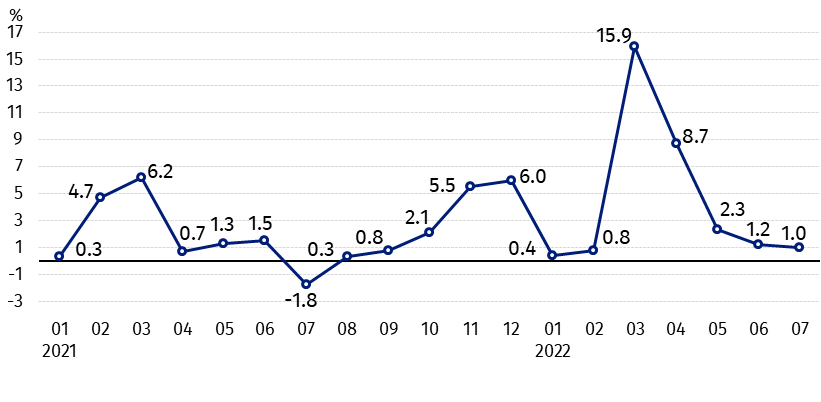 Chart 2. Changes in procurement prices of basic agricultural products in relation to the corresponding month of the previous  year 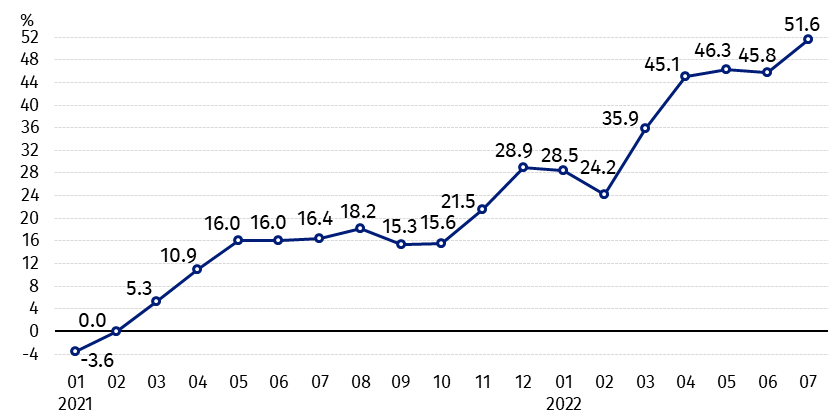 Procurement prices and marketplace prices received by farmersIn July 2022 compared to the previous month, both in procurement and on marketplaces, prices of cereal, potatoes and cattle for slaughter decreased. However, procurement prices of pigs for slaughter, poultry and cows’ milk were higher than in June this year. In comparison with the corresponding month of the previous year, in July 2022, much higher growth in procurement prices and marketplaces prices of all agricultural products was recorded. The prices of cereal and cows’ milk in procurement increased the most.Table 1. Prices of agricultural products (excluding VAT) in July 2022a – No data. Data on procurement prices were calculated on the basis of information on value and quantity of procurement by legal persons and independent organizational entities without legal personality (without natural persons).Indices of procurement prices and prices received by farmers on marketplaces were  calculated on the basis of absolute data expressed with more precision than In the tables.Prices of major agricultural products in July 2022In July 2022 procurement prices of wheat (155.68 PLN per dt) decreased as related to the previous month (by 6.6%), but it was higher than a year ago (by 81.7%). On marketplaces, 174.33 PLN was paid per 1 dt of wheat, i.e. by 2.9% less than in June this year, while by 64.7% more than in July last year. The price of rye in procurement amounted to 126.99 PLN per dt, and was lower by 7.5% than in June this year, while higher by 83.5% than a year ago. In marketplace transactions, rye prices (130.03 PLN per dt) decreased compared to the previous month (by 2.1%), but increased in comparison with the corresponding period of the previous year (by 70.0%). In July 2022 the price of potatoes in procurement (82.50 PLN per dt) was decreased by 12.1% compared to June this year, but it was increased by 6.9% in an annual terms. On marketplaces, 138.94 PLN was paid per 1 dt of potatoes, i.e. by 9.3% less than in the previous month, but by 34.7% more than a year ago.The procurement price of cattle for slaughter (10.74 PLN per kg) decreased by 1.8% as related to the previous month, but increased by 44.9% than a year ago. On marketplaces 9.58 PLN per kg was paid for cattle for slaughter, i.e. by 11.5% less than in June this year, while more than in July 2021 by 34.9%. In July 2022 the price of pigs for slaughter in procurement amounted to 7.21 PLN per kg and was higher in comparison with the previous month as well as in relation to  the corresponding period of the last year - respectively by 4.1% and by 41.4%. On marketplaces, 6.93 PLN was paid per 1 kg of this livestock, i.e. by 6.9% less than in June this year, but by 10.4% more than in July 2021. The procurement price of poultry for slaughter (6.60 PLN per kg) increased in relation to the previous month (by 0.7%), as well as in comparison with July last year (by 43.0%). 233.67 PLN was paid in procurement per 1 hl of cows’ milk, i.e. by 2.9% more than in June 2022 and by 56.4% more than a year ago.Chart 3. Procurement and marketplaces prices of wheat and rye 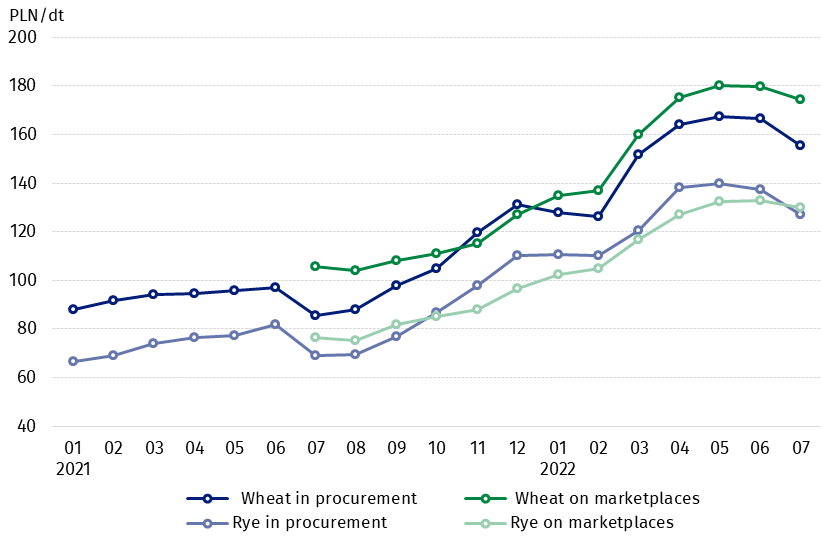 Chart 4. Procurement and marketplaces prices of potatoes 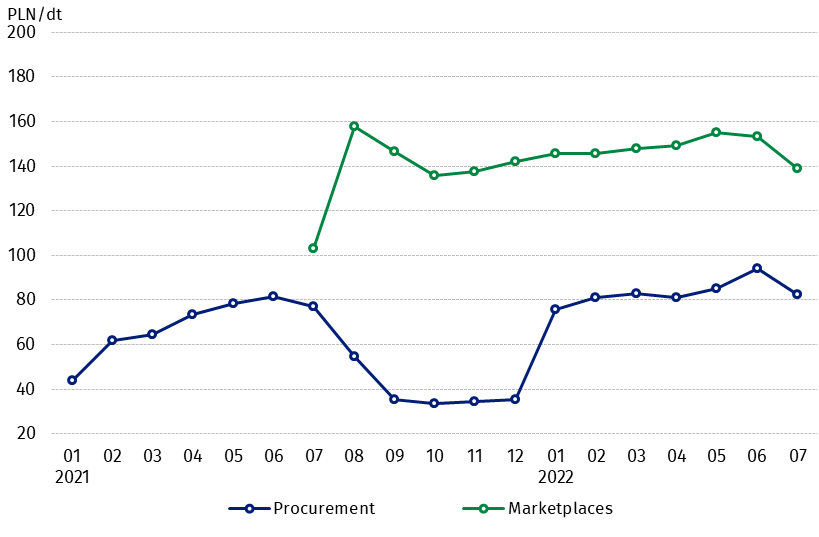 Chart 5. Procurement and marketplaces prices of cattle for slaughter and pigs for slaughter  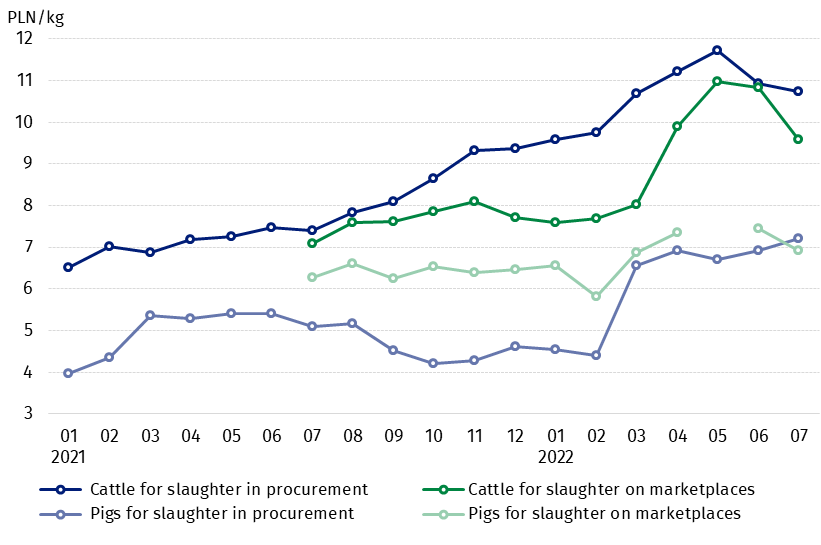 Chart 6. Procurement prices of poultry for slaughter and cows’ milk 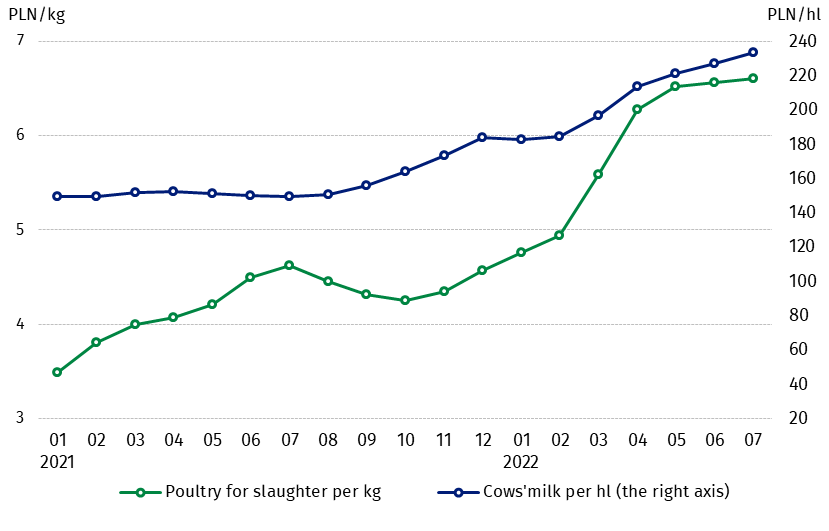 The differentiation of the level of prices of basic agricultural products in particular voivodships is presented in Table 2 for procurement prices and in Table 3 for prices obtained by farmers on marketplaces (Excel sheet). In case of quoting Statistics Poland data, please provide information: “Source of data: Statistics Poland”, and in case of publishing calculations made on data published by Statistics Poland, please include the following disclaimer: “Own study based on figures from Statistics Poland”.SpecificationProcurement pricesProcurement pricesProcurement pricesMarketplaces pricesMarketplaces pricesMarketplaces pricesSpecification07 202207 202207 202207 202207 202207 2022Specificationin zloty06 2022=10007 2021=100in zloty a06 2022=10007 2021=100Cereal grain – per 1 dtWheat155.6893.4181.7174.3397.1164.7Rye126.9992.5183.5130.0397.9170.0Barley125.0288.9178.4152.2996.6165.4Triticale135.0989.6180.7149.8899.0174.0Oat110.3194.8172.1128.7398.1171.3Maize136.1098.8134.5172.6899.9149.8Potatoes– per 1 dt82.5087.9106.9138.9490.7134.7Animals for slaughter – per kgCattle (excl. calves)10.7498.2144.99.5888.5134.9of which young cattle10.7998.3142.910.0589.7136.7Pigs7.21104.1141.46.9393.1110.4Poultry6.60100.7143.0...Cows’ milk – per 1 hl233.67102.9156.4...Prepared by:Trade and Services DepartmentDirector Ewa Adach-StankiewiczPhone: (+48 22) 608 31 24Issued by:
The Spokesperson for the President
of Statistics PolandKarolina BanaszekPhone: (+48) 695 255 011Press Office Phone: (+48 22) 608 38 04 e-mail: obslugaprasowa@stat.gov.plwww.stat.gov.pl/en/     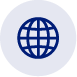 Press Office Phone: (+48 22) 608 38 04 e-mail: obslugaprasowa@stat.gov.pl@StatPoland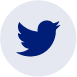 Press Office Phone: (+48 22) 608 38 04 e-mail: obslugaprasowa@stat.gov.pl@GlownyUrzadStatystyczny 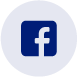 gus_stat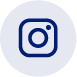 glownyurzadstatystycznygus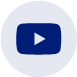 glownyurzadstatystyczny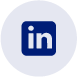 Related information Socio-economic situation of the country in 2022 Procurement and prices of agricultural products in 2021 Prices in the national economy in 2020Data available in databasesBDL - Prices in agriculture (monthly and annual data) DBW - Prices in agriculture (monthly and annual data) Terms used in official statisticsProcurement of agricultural productsProcurement pricesMarketplace Marketplace prices Related information Socio-economic situation of the country in 2022 Procurement and prices of agricultural products in 2021 Prices in the national economy in 2020Data available in databasesBDL - Prices in agriculture (monthly and annual data) DBW - Prices in agriculture (monthly and annual data) Terms used in official statisticsProcurement of agricultural productsProcurement pricesMarketplace Marketplace prices 